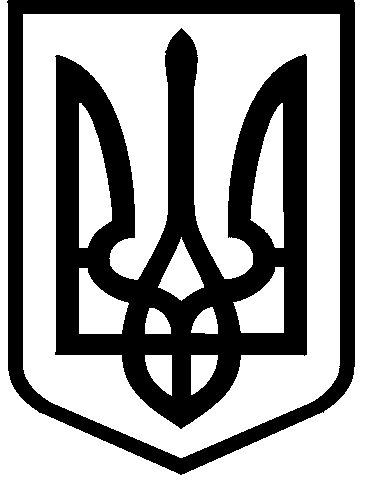 КИЇВСЬКА МІСЬКА РАДАIX СКЛИКАННЯПОСТІЙНА КОМІСІЯ З ПИТАНЬ РЕГЛАМЕНТУ, ДЕПУТАТСЬКОЇ ЕТИКИ ТА ЗАПОБІГАННЯ КОРУПЦІЇ . Київ, вул. Хрещатик, 36                                                                                        тел./факс:(044) 202-72-34___________________________                                                                                                                                ПроектПорядок деннийзасідання постійної комісії № 14/16 від 31.08.2021 (10:30; 10-й поверх, каб. 1017)                                  1.  Про розгляд проєкту рішення Київської міської ради «Про внесення змін до переліку та персонального складу постійних комісій Київської міської ради IX скликання».(доповідач: Бондаренко В.В.)2. Про розгляд проєкту рішення Київради «Про питання забезпечення депутатів Київської міської ради посвідченнями та нагрудними знаками».(доповідач: Бондаренко В.В.)